Publicado en Cazalegas, Toledo el 02/11/2022 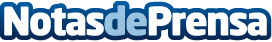 Fersay participa en la Feria de gama blanca de la Plataforma Vere, enseña de Tien21Fersay expuso en la feria todos sus productos de PAE y algunos accesorios nuevos con gran éxito de ventasDatos de contacto:Pura De ROJAS619983310Nota de prensa publicada en: https://www.notasdeprensa.es/fersay-participa-en-la-feria-de-gama-blanca-de_1 Categorias: Nacional Franquicias Marketing Consumo Otras Industrias http://www.notasdeprensa.es